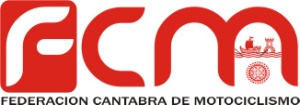 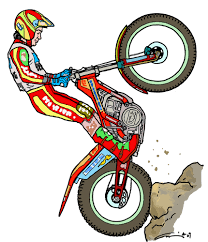   CAMPEONATO REGIONAL DE TRIAL   2021                                      CATEGORIAS: TR1- TR2 – TR3 – TR4    FECHAPRUEBALUGARORGANIZA30/05/2021XV TRIAL AYTO. DE CARTESMIJARROJOSCSR SPORT05/06/2021CANGAS DE ONIS18/07/2021VIII TRIAL VALDALIGALA FLORIDACSR SPORT03/10/2021TRIAL DE CABEON DE LA SALCABEZONCSR SPORT17/10/2021TRIAL DE SAMANOSAMANOFCM